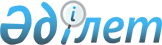 Об утверждении списка помещений, предоставляемых кандидатам в акимы сел, сельских округов на договорной основе для проведения предвыборных собраний и встреч с выборщиками
					
			Утративший силу
			
			
		
					Постановление акимата Бейнеуского района Мангистауской области от 24 июня 2013 года № 60. Зарегистрировано Департаментом юстиции Мангистауской области 02 июля 2013 года № 2259. Утратило силу постановлением акимата Бейнеуского района Мангистауской области от 17 мая 2017 года № 95
      Сноска. Утратило силу постановлением акимата Бейнеуского района Мангистауской области от 17.05.2017 № 95(вводится в действие по истечении десяти календарных дней после дня его первого официального опубликования).

      Примечание РЦПИ.

      В тексте документа сохранена пунктуация и орфография оригинала.
      В соответствии с пунктом 4 статьи 28 Конституционного Закона  Республики Казахстан от 28 сентября 1995 года "О выборах в  Республике Казахстан", с подпунктом 1) пункта 29 Правил избрания на  должность, прекращения полномочий и освобождения от должности акимов  городов районного значения, сельских округов, поселков и сел  Республики Казахстан, не входящих в состав сельского округа,  утвержденными Указом Президента Республики Казахстан "О некоторых  вопросах проведения выборов акимов городов районного значения, сельских округов, поселков и сел Республики Казахстан, не входящих в  состав сельского округа" от 24 апреля 2013 года № 555 акимат  Бейнеуского района ПОСТАНОВЛЯЕТ:
      1. Утвердить согласно приложению к настоящему постановлению список помещений, предоставляемых кандидатам в акимы сел, сельских  округов Бейнеуского района на платной договорной основе для  проведения предвыборных собраний и встреч с выборщиками.
      2. Государственным юридическим лицам, за которыми закреплены  указанные в приложении помещения, в соответствии с составленным  Бейнеуской районной территориальной избирательной комиссией графиком  встреч обеспечить предоставление помещений на единых и равных  платных договорных условиях для всех кандидатов в акимы сел, сельских  округов Бейнеуского района.
      3. Контроль за исполнением настоящего постановления и  обеспечение в обязательном порядке его публикацию на веб - сайте  районного акимата возложить на руководителя государственного учреждения "Аппарат акима Бейнеуского района" У.Амирхановой.
      4. Настоящее постановление вступает в силу со дня  государственной регистрации в органах юстиции и вводится в действие по истечении десяти  календарных дней после дня его первого  официального опубликования. Список помещений, предоставляемых кандидатам в акимы сел,  сельских округов на договорной основе для проведения  предвыборных собраний и встреч с выборщиками
            Село Бейнеу -     дом культуры имени Абыл
            Село Боранкул -   сельский дом культуры 
            Село Акжигит -    сельский дом культуры
            Село Сарга -      сельский дом культуры
            Село Сынгырлау -  сельский клуб
            Село Толеп -      сельский клуб
            Село Есет -       сельский клуб
            Село Сам -        сельский клуб
            Село Турыш -      сельский клуб
            Село Ногайты -    сельский клуб
            Село Тажен -      сельский клуб
					© 2012. РГП на ПХВ «Институт законодательства и правовой информации Республики Казахстан» Министерства юстиции Республики Казахстан
				
      Аким района

Б. Азирханов
Приложение
к постановлению акимата района
от 24 июня 2013 года № 60